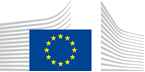 VACANCY NOTICESECONDED NATIONAL EXPERT TO THE EUROPEAN COMMISSION1.	Nature of the tasksThe "Waste Management and Secondary Materials Unit" in DG Environment is composed of 25 enthusiastic colleagues working towards a sustainable, circular and low carbon economy in Europe. As a team of dynamic professionals including economists, lawyers, natural scientists and engineers, we are responsible for 12 pieces of waste-related legislation which constitute a significant part of the EU policies for circular economy and in favour of a toxic-free environment. A key priority of the unit in the coming years will be to realise the policy objectives set in the European Greed Deal, namely, to strengthen EUs action on prevention of waste and implementation of the waste acquis, including measures against environmental crime, and to revise a broad set of waste rules in view of the circular economy objectives, including creating markets for secondary raw materials. We are looking for a colleague who will coordinate at EU level the various initiatives designed to improve implementation and enforcement of the EU legislation on waste, especially with a view to avoiding uncontrolled or illegal shipments of waste, with a particular focus on problematic waste streams such as plastic, waste electronic and electrical equipment and end of life vehicles. He/she will also contribute to the EU policy designed to support the development of the market for secondary raw materials.  Illegal activities linked to the waste sector have detrimental consequences on public health and the environment, both within the EU and in 3rd countries where waste are exported from Europe. They also represent unfair competition for economic actors operating legally in the waste and circular economy fields. The EU Member States are primarily responsible for the enforcement of the EU legislation on waste, but action is also needed at EU level to foster coordination between national enforcement agencies and improve overall implementation of the waste acquis. Waste trafficking has been recognised at EU level in 2017 as a form of transnational organised crime and a number of actions have been undertaken to address it. There are to date however no proper mechanism or tool at the EU level which would clearly ensure a coordination between these initiatives and the EU overall policy on waste management. One of the main tasks of the new colleague will be to develop such mechanism. This will require regular contacts with Member States, organisations and networks working on enforcement of EU waste legislation (Europol, IMPEL, Interpol, World Customs Organisation, Basel Convention, Envicrimenet…) and relevant DGs in the European Commission (DG Home, DG Taxud, DG Grow, DG Trade, DG Just…). The circulation of secondary raw materials in the EU is hampered by the lack of a uniform approach on what constitutes waste and non-waste in the EU Member States. To address this issue, the Commission is monitoring the application of EU rules on end-of-waste and by-product status by Member States, in particular in view of the latest changes in the Waste Framework Directive, and is supporting cross-border cooperation initiatives designed to develop national end-of-waste criteria. The Commission also intends to re-assess the need to develop additional Union-wide criteria.The EU legislation on waste shipment (“waste shipment Regulation”) is under review and the Commission plans to propose changes to this legislation early 2021. The need to enhance EU measures against illegal shipments of waste and improve the functioning of the secondary raw materials markets is one of the priorities of this review and the new colleague will be involved in that exercise.2.	Main qualificationsa) Eligibility criteriaThe following eligibility criteria must be fulfilled by the candidate in order to be seconded to the Commission. Consequently, the candidate who does not fulfil all of these criteria will be automatically eliminated from the selection process.•	Professional experience: at least three years of professional experience in administrative, legal, scientific, technical, advisory or supervisory functions which are equivalent to those of function group AD;•	Seniority: candidates must have at least one year seniority with their employer, that means having worked for an eligible employer as described in Art. 1 of the SNE decision on a permanent or contract basis for at least one year before the secondment; •	Linguistic skills: thorough knowledge of one of the EU languages and a satisfactory knowledge of another EU language to the extent necessary for the performance of the duties. SNE from a third country must produce evidence of a thorough knowledge of one EU language necessary for the performance of his duties.b)	Selection criteriaDiploma - university degree or - professional training or professional experience of an equivalent level  in the field(s) : Environment. Other background will be considered if the candidate has relevant professional experience in the field of waste management and/or law enforcement.Professional experienceThe ideal candidate would have experience in the field of waste management or enforcement, ideally with experience in the implementation of EU rules on waste management and the transboundary movements of waste. We look for a well-organised candidate with a sense of initiative, excellent written and oral communication skills and able to steer coordination activities and work in a team. The ability to draft legal texts would be an advantage. The person we are looking for should be willing to travel.Language(s) necessary for the performance of dutiesExcellent knowledge of English is required ; good knowledge of other EU languages would be an advantage.3.	Submission of applications and selection procedureCandidates should send their application according to the Europass CV format (http://europass.cedefop.europa.eu/en/documents/curriculum-vitae) in English, French or German only to the Permanent Representation / Diplomatic Mission to the EU of their country, which will forward it to the competent services of the Commission within the deadline fixed by the latter. The CV must mention the date of birth and the nationality of the candidate. Not respecting this procedure or deadlines will automatically invalidate the application.Candidates are asked not to add any other documents (such as copy of passport, copy of degrees or certificate of professional experience, etc.). If necessary, these will be requested at a later stage. Candidates will be informed of the follow-up of their application by the unit concerned.4.	Conditions of the secondmentThe secondment will be governed by the Commission Decision C(2008)6866 of 12/11/2008 laying down rules on the secondment to the Commission of national experts and national experts in professional training (SNE Decision).The SNE will remain employed and remunerated by his/her employer during the secondment. He/she will equally remain covered by the national social security system. Unless for cost-free SNE, allowances may be granted by the Commission to SNE fulfilling the conditions provided for in Art. 17 of the SNE decision. During the secondment, SNE are subject to confidentiality, loyalty and absence of conflict of interest obligations, as provided for in Art. 6 and 7 of the SNE Decision.If any document is inexact, incomplete or missing, the application may be cancelled.Staff posted in a European Union Delegation are required to have a security clearance (up to SECRET UE/EU SECRET level according to Commission Decision (EU, Euratom) 2015/444 of 13 March 2015, OJ L 72, 17.03.2015, p. 53).The selected candidate has the obligation to launch the vetting procedure before getting the secondment confirmation.5.	Processing of personal dataThe selection, secondment and termination of the secondment of a national expert requires the Commission (the competent services of DG HR, DG BUDG, PMO and the DG concerned) to process personal data concerning the person to be seconded, under the responsibility of the Head of Unit of DG HR.DDG.B4. The data processing is subject to the SNE Decision as well as the Regulation (EU) 2018/1725. Data is kept by the competent services for 10 years after the secondment (2 years for not selected or not seconded experts).You have specific rights as a ‘data subject’ under Chapter III (Articles 14-25) of Regulation (EU) 2018/1725, in particular the right to access, rectify or erase your personal data and the right to restrict the processing of your personal data. Where applicable, you also have the right to object to the processing or the right to data portability.You can exercise your rights by contacting the Data Controller, or in case of conflict the Data Protection Officer. If necessary, you can also address the European Data Protection Supervisor. Their contact information is given below.Contact informationThe Data ControllerIf you would like to exercise your rights under Regulation (EU) 2018/1725, or if you have comments, questions or concerns, or if you would like to submit a complaint regarding the collection and use of your personal data, please feel free to contact the Data Controller, HR.DDG.B.4, HR-MAIL-B4@ec.europa.eu.The Data Protection Officer (DPO) of the CommissionYou may contact the Data Protection Officer (DATA-PROTECTION-OFFICER@ec.europa.eu) with regard to issues related to the processing of your personal data under Regulation (EU) 2018/1725.The European Data Protection Supervisor (EDPS)You have the right to have recourse (i.e. you can lodge a complaint) to the European Data Protection Supervisor (edps@edps.europa.eu) if you consider that your rights under Regulation (EU) 2018/1725 have been infringed as a result of the processing of your personal data by the Data Controller.To the attention of candidates from third countries: your personal data can be used for necessary checks.Post identification:(DG-DIR-UNIT)ENV-B-3Head of Unit:Email address:Telephone:Number of available posts:Suggested taking up duty:Suggested initial duration:Place of secondment:Mattia PellegriniMattia.pellegrini@ec.europa.eu  +32 229 5413812nd quarter 2020 2 years1 Brussels   Luxemburg   Other: ……………..    With allowances                     Cost-freeThis vacancy notice is also open to    the following EFTA countries :
	 Iceland   Liechtenstein   Norway   Switzerland
	 EFTA-EEA In-Kind agreement (Iceland, Liechtenstein, Norway)
    the following third countries:
    the following intergovernmental organisations:This vacancy notice is also open to    the following EFTA countries :
	 Iceland   Liechtenstein   Norway   Switzerland
	 EFTA-EEA In-Kind agreement (Iceland, Liechtenstein, Norway)
    the following third countries:
    the following intergovernmental organisations: